ADHESION : LE RÈGLEMENT GÉNÉRAL SUR LA PROTECTION DES DONNÉES (RGPD)« En fournissant votre Adresse électronique vous consentez à ce que vos informations personnelles soient seulement utilisées dans le cadre de votre demande, de la relation commerciale éthique et personnalisée »    J’accepte de recevoir la newsletter de la FFRandonnée et de ses avantages partenaires   Je n’accepte pas de recevoir la newsletter de la FFRandonnée et de ses avantages partenaires    J’étais anciennement licencié à la fédération française de randonnée pédestre.  Numéro de licence : _ _ _ _ _ _ _ TARIFS : *Je ne souhaite pas prendre la garantie Accident Corporel (Cette assurance facultative vise à indemniser les dommages corporels que les licenciés pourraient subir à la suite d’un accident dont ils seraient victimes sans tiers responsable identifié ous’ils se blessaient seuls).J’ai noté que la loi n° 84-610 du 16 juillet 1984 fait obligation aux associations d’une fédération sportive d’assurer leur responsabilité civile et de celle de leurs adhérents. Je reconnais qu’il m’a été proposé plusieurs formules d’assurance facultative et accepte de prendre la licence IRA ou IR proposée par mon club. CERTIFICAT MEDICAL :Règles concernant les certificats médicaux pour les adhérents FFRandonnée :Première prise de licence : 1- Pour toute première prise de licence, un CACI  (certificat absence contre indication) pour la pratique des activités de marche et de randonnée et activités connexes (loisirs et/ou compétition), datant de moins de six mois est obligatoire, et à chaque reprise de licence après une interruption de deux saisons sportives ou plus.Renouvellement de licence : 2- Renouvellement annuel de la licence : le pratiquant doit attester avoir rempli l’auto-questionnaire personnel  de santé fourni par la FFRandonnée et avoir répondu « non » à toutes les questions en toute honnêteté. En cas de réponse positive à une ou plusieurs questions, la commission médicale fédérale conseille vivement de consulter un médecin sur la poursuite des pratiques concernées (loisirs et/ou compétition). Cet auto-questionnaire est la propriété du licencié et nedoit pas être montré au club ou à ses animateurs.Pratique en compétition :3- Participation à des compétitions ou événements sportifs assimilés comme tels par la FFRandonnée : un CACIdaté de moins de 6 mois est obligatoire tous les trois ans lors du renouvellement de la licence (saisons sportives).Entre ces CACI les compétiteurs doivent remplir l’auto-questionnaire de santé fédéral et attester avoir répondu « non » à toutes les questions. Dans le cas contraire (un ou plusieurs réponses positives), il est vivement conseillé de consulter un médecin sur sa capacité à participer aux épreuves dans les disciplines concernées.ABONNEMENT MAGAZINE FFRANDONNÉE :          Je souscris un abonnement à Passion Rando Magazine pour 1 an de 4 numéros (10€)         Je souscris un abonnement à Passion Rando Magazine pour 2ans de 8 numéros (20€)          Je ne souscris pas d’abonnement à Passion Rando Magazine	AUTORISATION DU DROIT A L’IMAGE :Des photos sur lesquelles vous pouvez figurer sont prises avec l’autorisation du club lors des activités. Vous disposez d’un droit à l’image.  J’autorise la prise de vue et la publication de l’image sur laquelle j’apparais, ceci sur différents supports (écrit, électronique, audiovisuel) et sans limitation de durée.  Je reconnais avoir pris connaissance de l’utilisation qui en est faite dans le cadre de la publication, de la promotion et de la publicité à l’usage exclusif de L’Association.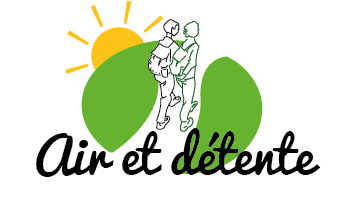 23 rue de la Garotterie44800 SAINT-HERBLAINBULLETIN D’ADHÉSION 01/09/2023 au 31/08/2024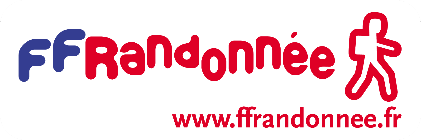  Nouvelle adhésion       Renouvellement       numéro de licence (si déjà licencié(e) dans un club FFRandonnée) : Identité de l’adhérent :Nom : …………………………………………   Prénom : …………………………….   Date de Naissance : ........./........./.........…Nationalité :…………………….Adresse : ..........................................   Code Postal : .....................   Ville : ....................................       Téléphone Portable : ......../......../......../........../........Téléphone Fixe : ......../......../......../........../..........Adresse e-mail (obligatoire) : ................................................................ Attention votre adresse e-mail est obligatoire pour recevoir votre licence par voie électronique. Si vous n’avez pas d’adresse électronique vous pouvez :> Utilisez l’adresse électronique d’une tierce personne (non adhérente à la FFRandonnée)> Demander au responsable adhésion de votre club de vous aider à créer une adresse e-mail> Demander au responsable adhésion de vous transmettre votre licence en version papierJe m’engage à respecter le règlement intérieur de l’association.Licence FédéraleTarif licenceAdhésion Air et DétenteTotalLicence Individuelle Responsabilité Civile et Accident Corporel*28,25 €3 €31,25 €Licence Individuelle Responsabilité civile26,10 €3 €29,10 €Titulaire Licence FFRandonnée autre club3 €3 €